ALLEGATO 1                                                                                         CIG n. Z5B34C69D8     MODULO PER FORMULAZIONE OFFERTA PER I PRODOTTI DI PULIZIA E IGIENICO SANITARI Il/la sottoscritto/a  ________________________________________________________________________ nato/a a ___________________________________________ (Prov.) _______ il _____________________  in qualità di legale rappresentante della Ditta:          ______________________________________________________________________________________chiede di utilizzare la seguente mail certificata per ricevere comunicazioni inerenti la gara: ______________________________________________________________________________________PRESENTALa seguente offerta economica per la fornitura di prodotti di pulizia e igienico sanitari per l’anno 2022:I prezzi sopra indicati si intendono al netto dell’imposta sul valore aggiunto,  IVA;I prezzi sopra indicati rimarranno invariati fino alla data del 31/12/2022;I prezzi sopra indicati sono da considerarsi comprensivi di spese per imballaggio, trasporto, consegna al piano e di ogni altro ulteriore costo.Data ___________________                                                                                                      ___________________________________                                                                                                                                                                                                       (firma del rappresentante legale)   Dichiaro inoltre di aver esaminato le condizioni contenute nel bando per la  fornitura di prodotti di pulizia e igienico sanitari, inclusi tutti gli allegati, e di accettarle integralmente e incondizionatamente senza riserva alcuna.Data ___________________                                                                                                      ___________________________________                                                                                                                                                                                                       (firma del rappresentante legale)   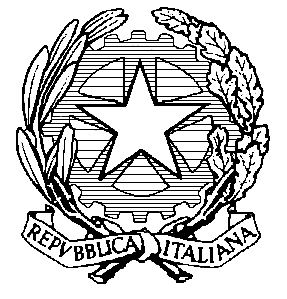    Direzione Didattica di Vignola       Viale Mazzini n. 18  - tel 059/771117 – fax 059/77111341058 Vignola  (MO)e-mail certificata: moee06000a@pec.istruzione.it   http://www.direzionedidattica-vignola.edu.itCodice Fiscale: 80010950360  –   Codice Ministeriale: MOEE06000A descrizionePrezzo unitariooffertoPezzo/confezione(indicare se singolo pezzo o numero pezzi della confezione da acquistare)Prezzo offerto unitario o della intera confezioneAlcool denaturato cc. 750Alzapatume in plasticaAmmoniaca profumata litri 1Asciugamani in carta rigenerata piegati a Cmisura cm 23x33grammatura (g/m per velo) minimo 40veli 2Asciugatutto in confezione da 2 rotoliMateriale ovatta di cellulosagrammatura (g/m per velo) minimo 17colore biancoveli 2strappi numero 50lunghezza rotolo circa  mt. 11,50Bicchieri monouso plastica cc. 80Bobina industriale 2 veli pura ovatta 800 strappigrammatura (g/m per velo) minimo 21colore biancoveli 2strappi numero 800lunghezza rotolo circa mt. 192altezza rotolo circa mm. 260Borsine shopper biodegradabili dimensione mediaCandeggina non profumata litri 1Carta igienica ovatta 2 veliCarta igienica tipo MAXI 2 veligrammatura (g/m per velo) minimo 17colore biancoveli 2lunghezza rotolo circa mt. 200Carta igienica tipo MIDI 2 veligrammatura (g/m per velo) minimo 17colore biancoveli 2lunghezza rotolo circa mt. 200Cotone idrofilo gr. 200Deodorante per bagni litri 1(nome prodotto offerto _____________________)Detergente Lavincera per pavimenti Kg. 5(nome prodotto offerto _____________________)Detergente multiuso pulizia banchi sanitizzante multiuso Litri 1(nome prodotto offerto _____________________)Detersivo per lavatrice Kg. 3,75 circa  in polvere(nome prodotto offerto _____________________)Disincrostante detergente e igienizzante liquido per la pulizia dei servizi igienici Litri 1(nome prodotto offerto _____________________)Detergente sanificante per tutte le superfici lavabile, pavimenti, piastrelle, lavelli, servizi igienici, materiale plastico.Confezione Kg. 5(nome prodotto offerto _____________________)Guanti in gomma non felpati misura M   paiaGuanti in gomma non felpati misura L    paiaGuanti monouso in vinile misura M         paiaGuanti monouso in vinile misura L          paiaGuanti monouso in lattice misura M        paiaGuanti monouso in lattice misura L         paiaInsetticida per mosche/scarafaggi/formicheLame di ricambio per raschiettoManico in alluminio per scopa attacco a viteManico mop per radazza in alluminio attacco a pinzadiametro mm. 23Panno antistatico misura circa 22x60Panno microfibra circa cm. 40x40Pelle sintetica microforata in PVA circa cm. 38x40Piumino per spolvero termosifoniRaschietti piccoli in metalloRicambi MOP cotone circa gr. 280con attacco a viteRicambi MOP cotone circa gr. 400con attacco a pinzaSacchetti igienici per signora in cartaadatto ai distributori per sacchetti igienici in cartadimensione sacchetto 12x28 cm.Sacchetti trasparenti circa 15x25Sacchi immondizia neri 70x100 capienza litri 110con legaccispessore minimo micron 35Sacchi immondizia trasparenti 70x100Sacchi immondizia neri 50x60 litri 30con legaccispessore minimo micron 15Sacchi immondizia trasparenti 70x100 capienza litri 110con legacciSapone liquido per mani Kg. 5Scopa alta in plasticaattacco a viteScopa bassa in plasticaattacco a viteScopino per wc con portascopinoStrofinaccio pavimenti in cotone 40x60Spugne abrasive doppia faccia per cucina Tergivetro comp. Inox cm. 35 Supporto vello fisso cm. 35Prodotto multiuso sgrassante, detergente per eliminare grasso e sporco ostinato , tracce di inchiostro, pennarelli, segni di biro (velocemente esenza risciacquare) Efficace anche per pavimenti in marmo, plastica, gomma, linoleum, ceramica, gres, sky, pelle, moquette; utilizzabile anche con  macchine lavasciuga.(nome prodotto offerto _____________________)Clips fermasaccoElastici per carrello portasaccoPinza nylon per mopMop in microfibra gr.350 con attacco a pinzaPanno antistatico trattato 30x60Spugna abrasiva 15x22,5 Carrello multiuso modulare con ruote composto daPortasacco in plastica da lt. 120Vaschetta in plastica con due secchielli di 6L c.u.n. 2 secchi da 25 Lattacco portamanicoTappeto asciugapasso cm. 60x90 spessore cm. 6,5Tappeto asciugapasso cm. 90x120 spessore cm. 6,5Tappeto asciugapasso cm. 90x180 spessore cm. 6,5Dispenser per sapone liquido (da fissare al muro)Prodotto per igienizzare idoneo a essere nebulizzato con pompa elettrica, la cui composizione deve OBBLIGATORIAMENTE essere la seguente:  alcool etilico denaturato 70% + perossido di idrogeno 0,5%Confezione litri 1(nome prodotto offerto _____________________)Prodotto per pulire e disinfettare i pavimenti, la cui composizione deve OBBLIGATORIAMENTE essere la seguente per 100 grammi di prodotto: benzalconio cloruro 1,5 g + ortofenilfenolo 0,2 g + coformulanti e acqua q.b. a 100 gConfezione litri 5(nome prodotto offerto _____________________)Prodotto per pulire e disinfettare i pavimenti (no linoleum e marmo), la cui composizione deve OBBLIGATORIAMENTE essere la seguente per 100 ml di prodotto:sodio ipoclorito g 2,80idrato di sodio 0,50tensioattivo 0,50profumo 0,60acqua depurata q.b. a 100 ml  Confezione litri 1(nome prodotto offerto _____________________)Secchio Litri 4 coloratoTAPPETO ADESIVO DECONTAMINANTE SPELLICOLABILE MIS.60X115 composto da  30 fogli cada unoIl prodotto deve essere OBBLIGATORIAMENTE realizzato in adesivo acrilico trattato all’acqua e arricchito con antibatterico Occhiali di sicurezza in policarbonato